Муниципальное автономное дошкольное образовательное учреждение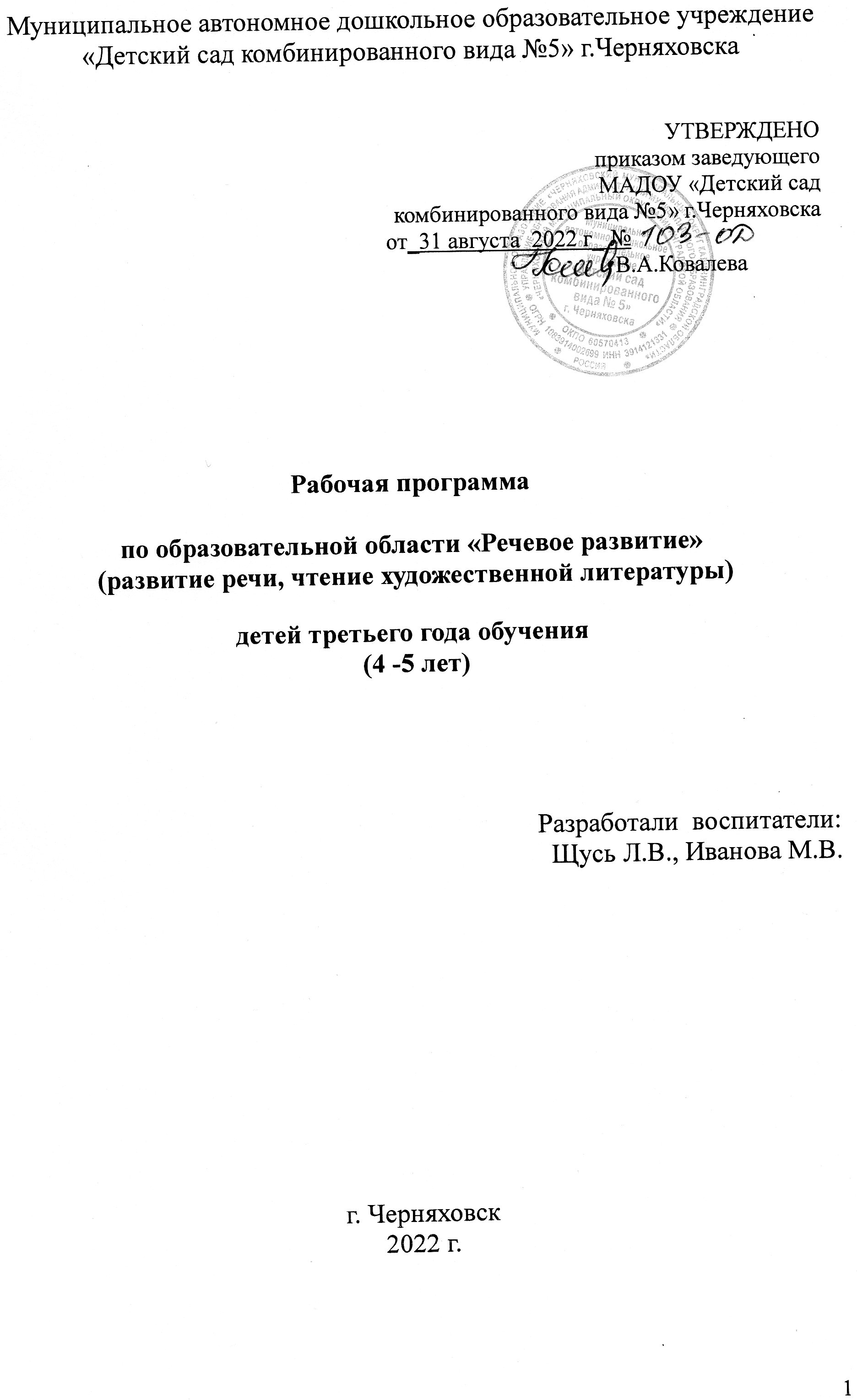 «Детский сад комбинированного вида №5» г.ЧерняховскаРабочая программа                 по образовательной области «Речевое развитие»(развитие речи, подготовка к обучению грамоте,                                          чтение художественной литературы)детей четвертого года обучения                                                                                          (5-6 лет)Разработали воспитатели:    Морева В.Н., Белая Н.И., Селезнева А.Ю.                                                                                                                                                                                                     г. Черняховск2022 г.Пояснительная записка.Настоящая рабочая программа разработана на основе ООП МАДОУ    «Детский сад комбинированного вида №5» г.Черняховска , с учетом примерной основной образовательной программы дошкольного образования «Детство» / Под ред. Т. И. Бабаевой, А.Г.Гогоберидзе, О.В.Солнцевой, парциальной программы «Программа развитие речи детей дошкольного возраста»  Ушаковой О.С.,  в соответствии с Федеральным государственным образовательным стандартом дошкольного образования.Данная Программа разработана на основе следующих нормативных документов:- Федеральный закон «Об образовании в РФ» от 29 декабря 2012 г. № 273-ФЗ;- Приказ Министерства образования и науки РФ от 17 октября 2013 г.№ 1155 «Об утверждении федерального государственного образовательного стандарта дошкольного образования»;-«Санитарно-эпидемиологические требования к организации воспитания и обучения,отдыха и оздоровления  детей и молодежи»2.4.3648-20;                    Письмо Министерства образования и науки РФ департамента государственной политики в сфере образования от 28 октября 2015г. №08-1786 «О рабочих программах»;- Устав МАДОУ «Детский сад комбинированного вида №5» г.Черняховска.     Основу настоящей программы составляет примерная образовательная программа «Детство», разработанная на основе и в соответствии с Федеральным государственным образовательным стандартом дошкольного образования  Т. И. Бабаевой, А. Г. Гогоберидзе, О. В. Солнцевой и программа «Развитие речи детей дошкольного возраста в детском саду», О.С. Ушаковой по образовательной области «Речевое развитие». Данная рабочая программа является составной частью основной образовательной программы дошкольного образования и призвана обеспечить целенаправленность, систематичность, последовательность в работе педагога созданию условий развития ребенка, открывающих возможности для его позитивной социализации, личностного развития, развития инициативы и творческих способностей на основе сотрудничества со взрослыми и сверстниками и соответствующим возрасту  видам деятельности в соответствии с ФГОС.             Рабочая программа определяет содержание и организацию воспитательно-образовательного процесса по образовательной области «Речевое  развитие» для детей старшей группы.      В данной рабочей программе раскрывается содержание развития речи дошкольников  5-6  лет.  Представлены требования к уровню освоения программы, рассчитан объём образовательной нагрузки и виды образовательной работы, обозначены условия успешной реализации программы.   Время проведения НОД –  25 минут.Цель программы: развитие навыков коммуникации, общения со взрослыми и сверстниками, а так же развитию всех компонентов успешной речи в различных видах детской деятельности в соответствии с ФГОС.Задачи реализации образовательной деятельности: 1. Поддерживать проявление субъектной позиции ребенка в речевом общении со взрослыми и сверстниками.2. Развивать умение осознанного выбора этикетной формы в зависимости от ситуации общения, возраста собеседника, цели взаимодействия.3. Поддерживать использование в речи средств языковой выразительности: антонимов, синонимов, многозначных слов, метафор, образных сравнений, олицетворений.4. Развивать речевое творчество, учитывая индивидуальные способности и возможности детей.5. Воспитывать интерес к языку и осознанное отношение детей к языковым явлениям.6. Развивать умения письменной речи: читать отдельные слова и словосочетания, писать печатные буквы.7. Развивать умения анализировать содержание и форму произведения, развивать литературную речь.8. Обогащать представления об особенностях литературы: о родах (фольклор и авторская литература), видах (проза и поэзия) и многообразии жанров.Характеристика особенностей развития детей старшего дошкольного возраста ( 5-6 лет). В старшем дошкольном возрасте дети достаточно свободно владеют родным языком. Это связано с большим (по сравнению с предшествующим периодом) опытом детей, с развитие их интеллектуальных способностей: умением устанавливать многообразные связи, легко оперировать имеющимися знаниями, обобщать и делать выводы.	В старшем дошкольном возрасте общение становится способом познания и уточнения норм поведения, способом определения настроения и эмоционально состояния человека, способом познания своего собственного внутреннего мира. Для детей этого возраста характерно критическое, оценочное отношение к речи окружающих и развитие контроля за точностью своего высказывания.      Обогащение словаря детей 5-6 лет связано с возрастанием их интереса к явлениям и событиям социальной жизни, к человеку с его внутренним миром и внешним поведением.	Характерны многочисленные упражнения детей в использовании языка. Они активно экспериментируют со словом, видоизменяя его и придумывая новые слова, с удовольствием включаются в творческую речевую деятельность по придумыванию загадок, сказок, рассказов.	Новым приобретение ребенка становится интерес к речи как особому объекту познания: его интересует звучание и значение слова, его звуковая форма, сочетание и  согласование слов в речи. Этот интерес может быть направлен на решение задач по подготовке к обучению грамоте.	Ребенку старшего дошкольного возраста необходимо накопить определенный багаж знаний, умений и навыков, который послужит базой для последующего школьного обучения.В старшем дошкольном возрасте дети проявляют собственно художественное отношение к литературе. Характерным становится:   избирательность к произведениям определенного вида: (сказка, реалистичная проза, поэзия);  и содержание (приключенческое, природоведческое, фантастическое, историческое)Постепенно у детей развиваются представления о некоторых особенностях таких литературных жанров, как загадка, сказка, рассказ, стихотворение и небылица.Дети стремятся поделиться с взрослыми и сверстниками о прочитанном, обсудить содержание книги, поведение и характеры героев, рассказать о переживаниях, которые вызвало произведение, пересказать понравившийся сюжет, прочитать наизусть любимое стихотворение.Освоение задач литературного развития детей осуществляется в разных видах совместной и самостоятельной деятельности детей на основе знакомых фольклорных и литературных текстов.2. Планируемые результаты освоения Программы.Планируемые результаты освоения Программы конкретизируют требования Стандарта к целевым ориентирам в обязательной части и части, формируемой участниками образовательных отношений, с учетом возрастных возможностей и индивидуальных различий (индивидуальных траекторий развития) детей.Целевые ориентиры не подлежат непосредственной оценке, в том числе в виде педагогической диагностики (мониторинга), и не являются основанием для их формального сравнения с реальными достижениями детей. Они не являются основой объективной оценки соответствия установленным требованиям образовательной деятельности и подготовки детей. Освоение Программы не сопровождается проведением промежуточных аттестаций и итоговой аттестации воспитанников.          Достижения ребенка (Что нас радует)Ребенок проявляет познавательную и деловую активность в общении со взрослыми и сверстниками, делится знаниями, задает вопросы.  Инициативен и самостоятелен в придумывании загадок, сказок, рассказов. С интересом относится к аргументации, доказательству и широко ими  пользуется.  Замечает речевые ошибки сверстников, доброжелательно исправляет их.Имеет богатый словарный запас. Безошибочно пользуется обобщающими словами и понятиями.  Речь чистая, грамматически правильная, выразительная. Владеет средствами звукового анализа слов, определяет основные  качественные характеристики звуков в слове (гласный — согласный), место звука в слове. Самостоятельно пересказывает рассказы и сказки, сочиняет загадки. Отвечает на вопросы по содержанию литературного произведения, устанавливает причинные связи. Проявляет избирательное отношение к произведениям определенной тематики  и жанра, внимание к языку литературного произведения.  Различает основные жанры: стихотворение, сказка, рассказ, имеет представления о некоторых их особенностях.Вызывает озабоченность и требует совместных усилий педагогов и родителейРебенок не проявляет инициативы в общении со сверстниками.  Допускает содержательные и смысловые ошибки в пересказах, в самостоятельных рассказах; при рассказывании требует помощи взрослого.Пропускает структурные компоненты повествовательного рассказа. В творческом рассказывании недостаточно самостоятелен (повторяет рассказы  сверстников).  Затрудняется в аргументировании суждений, не пользуется речью - доказательством. Допускает отдельные грамматические ошибки. Имеются существенные недостатки звукопроизношения. Речь невыразительна. Допускает ошибки при звуковом анализе слов и делении слов на слоги.  Интерес к слушанию литературных произведений выражен слабо. Ребенок не может назвать любимых литературных произведений.  Различает сказку, рассказ и стихи на интуитивном уровне, объяснить их  отличий не может.3.Календарно- тематическое планирование.( развитие  речи)  Календарно-тематическое планирование по образовательной области «Речевое развитие»(«чтение художественной литературы)Всего: 18 *25 мин= 450 мин. = 7час 5 мин.Календарно-тематическое планирование по образовательной области «Речевое развитие»(Подготовка к обучению грамоты)4.Учебно-методическое и материально-техническое обеспечение программы.Список используемой литературы:Детство: Примерная образовательная программа дошкольного образования / Т. И. Бабаева, А. Г. Гогоберидзе, О. В. Солнцева и др. - СПб., «ДЕТСТВО-ПРЕСС», 2014.Сомкова О.Н. «ОО Речевое развитие» — СПб.: ДЕТСТВО-ПРЕСС, 2016.Ушакова О.С., «Развитие речи детей дошкольного возраста 5 - 7лет»  ФГОС ДО - М.,«Сфера», 2016.УшаковаО.С., СтрунинаЕ.М. «Методика развития речи детей дошкольного возраста» - М., «Владос», 2013.Зайцев Г.К., Зайцев А.Г. «Твое здоровье: Укрепление организма» – СПб: «Детство – Пресс», 2011. Громова С.П. «Здоровый дошкольник». Калининград, 2013.Голицына Н.С. «Годовое комплексно-тематическое планирование в детском саду. Занятия. Деятельность в режиме дня» Соответствует ФГОС (подготовительная к школе группа) – М., «Скрипторий 2003», 2016.Князевой О.Л., Маханёвой М.Д.  «Приобщение детей к истокам русской народной культуры»– СПб: «Детство – Пресс», 2018.Шипицина Л.М. «Азбука общения» – СПб: «Детство – Пресс», 2010.Петерсон Л.Г, Холина Н.П. «Раз – ступенька, два – ступенька». Методические рекомендации ч.1,2,  М:. «Баласс», 2001.Агранович З.Е. Времена года. Наглядно-дидактическое  пособие. – СПб: «Детство – Пресс», 2017.Писарева Н.Е. Мамины уроки. Рабочая  тетрадь по развитию познавательных способностей дошкольников  5-6 лет.– СПб: «Детство – Пресс», 2017.Куликовская Т.А. Сказки-пересказки. Обучение дошкольников пересказу. – СПб: «Детство – Пресс», 2011.Грядкина Т.С. «ОО Физическое развитие» — СПб.: ДЕТСТВО-ПРЕСС, 2016.Маслова Л.Л. Я и мир – СПб: «Детство – Пресс», 2016.УТВЕРЖДЕНОприказом заведующего  МАДОУ «Детский сад комбинированного вида №5» г.Черняховска                 от_31 августа  2022 г.№  103-ОД                     В.А.КовалеваУчебный план:в   неделюв месяцгодРазвитие речи1436Подготовка к обучению грамоте1/2218Чтение художественной литературы1/2218 № п/п Тема недели Тема ОД Программные задачи Кол-во НОД 1                                                                             М О Н И Т О Р И Н Г                             1                                                                                                                                                     М О Н И Т О Р И Н Г                             1                                                                                                                                                     М О Н И Т О Р И Н Г                             1                                                                                                                                                     М О Н И Т О Р И Н Г                             1                                                                         2 «До свидания, лето. Здравствуй, детский сад!» Рассказывание на тему:  «Первый день Тани в детском саду» Упражнять детей в составлении рассказа по плану, предложенному воспитателем, учить самостоятельно, строить сюжет. Упражнять в образовании формы родительного падежа; упражнять в словообразовании. Упражнять в дифференциации звуков  [ц]  и  [ч], отрабатывать отчётливую дикцию. 1 3 «Мой дом, мое село, моя страна» Пересказ рассказа К.Д. Ушинского «Четыре  желания» и рассказывание на темы из личного  опыта. Учить детей передавать текст последовательно и точно. Учить разным способом образования степеней сравнения прилагательных  и  наречий. Учить подбирать синонимы и антонимы к прилагательным и глаголам;  учить заканчивать фразу, начатую воспитателем, произносить двустишие с  разной силой голоса. 1 4 «Сад. Фрукты»  «О чём печалиться осень?». Чтение рассказов об осени, рассматривание иллюстраций. Закрепить знания детей об изменениях в осенней природе, вызвать любование красками осенней природы в процессе рассматривания иллюстраций и слушания  художественных текстов, желание выразить свои впечатления в образном слове, развивать поэтический слух. 1 5 «Огород. Овощи» «Удивительный огород» Уточнить и обобщить представления о многообразии овощей. Навыки сравнения предметов, имеющих внешние сходства. Развивать творческие способности, используя прием фантастического сложения названий двух растений с использованием схемы.  Способствовать развитию логического мышления, памяти и внимания. Закреплять 1 навык плавного высказывания на этапе ответов короткой фразой. Совершенствовать умение работать самостоятельно и в коллективе. 6 «Животный мир» Коллективное рассказывание Упражнять детей в употреблении сложноподчиненных предложений, в согласовании прилагательных и существительных в роде и числе; однокоренные слова. Упражнять в подборе определения к заданным словам. 1 7 «Осень. Признаки осени. Деревья» «Весёлые фрукты» Расширение и активизация словаря. Продолжать учить образовывать множественное число существительных, существительные с уменьшительно- ласкательными суффиксам. Учить согласовывать существительные с прилагательными, образовывать относительные прилагательные.  Развивать фонематическое восприятие.  Развивать мышление,  координацию речи с движением, работать над темпом и ритмом речи. Развивать связную речь, учить составлять предложения по картине. 1 8 «Транспорт» Как купить автомобиль Закреплять знания профессий людей, управляющих различными видами транспорта, иды транспорта; формировать способность видеть возможности усовершенствования предметов Учить составлять описательные рассказы об автомобилях, используя схему - модель; развивать связную речь, распространяя предложения путём введения второстепенных членов предложения; формировать словарь по теме; развивать фонематический слух; активизировать использование в речи прилагательных и закреплять навык согласования прилагательных с существительными.  Развивать коммуникативные умения и навыки. 1 9 «День народного единства. Семья» Рассказывание по картине «Если бы мы были Учить детей составлять коллективный рассказ – описание. Учить  дифференцировать 1 художниками». 10 «Лес. Грибы. Ягоды.»  «Лес. Грибы. Ягоды.» Активизация словаря по лексической теме;  учить детей грамматически правильному построению простых распространенных предложений;  упражнять детей в практическом употреблении относительных прилагательных активизировать самостоятельную развернутую фразовую речь;  развивать высшие психические функции. 1 11 «Мебель» «Мебельный салон» Закреплять знания детей о названиях и назначении мебели, ее частей; учить образовывать относительные прилагательные, существительные с уменьшительноласкательными суффиксами, существительные в форме именительного и родительного падежей множественного числа. Учить детей подбирать слова для характеристики тех или иных качеств и признаков, уточнить родовые понятия "мебель", находить предметы по выделенным признакам. Воспитывать культуры речевого общения. Воспитывать интерес к занятиям по развитию речи. 1 12 «Игрушки» Рассказывание на тему: «Моя любимая игрушка». Учить детей отбирать соответственно теме факты из личного опыта, рассказывать связно, полно и выразительно. Учить детей подбирать слова для характеристики тех или иных качеств и признаков. Закреплять правильное произношение звуков [в], [ф], умение дифференцировать эти звуки на слух и в произношении. 1 13 «Труд взрослых» Составление описательного рассказа на тему «Моя картина». Активизировать в речи детей глаголы, учить восстанавливать исходную форму, дать элементарные обобщенные представления о некоторых способах словообразования, упражнять в употреблении форм единственного и множественного числа глагола «хотеть».  1 14 «Одежда» «Описание одежды по плану» Закрепить знание названий предметов одежды, обуви, головных уборов, обобщающее слово «одежда»; учить 1 составлять описательные рассказы; закрепить порядковые числительные «первый», «Второй», «третий», «четвёртый», наречия «справа», «слева», «наверху», «внизу»; формировать правильное произношение звуков (х),  (с), (р); учить образовывать существительные множественного числа;  развивать слуховое внимание, речь и память. 15 «Здравствуй, Зимушка-зима!»  Составление рассказа на тему  «Как мы играем зимой на «Участке». Развивать умения отбирать для рассказа самое интересное и существенное и находить целесообразную форму передачи этого содержания природы, окружающей действительности. 1 16 «Новогодний калейдоскоп» Рассказывание по картине «Вот так покатался!» Учить детей рассказывать по картинке, не повторяя рассказов друг друга, использовать для описания зимы образные слова и выражения.  1 17 «Птицы» «Перелётные птицы» Продолжать знакомить детей с перелетными птицами, выяснить, почему их так называют; дать определение словам «насекомоядные», «водоплавающие»;изучить новые понятия (летят стаей, вереницей, поодиночке, клином);закрепить понятия о сложных словах (насекомоядные – едят насекомых и т.д.);развивать активный и пассивный словарь детей; совершенствовать навыки ведения беседы и умение отвечать на вопросы; воспитывать бережное отношение к природе, птицам. 1 18 «Обувь и головные уборы» «Одежда. Обувь. Головные уборы» Формировать обобщающее понятие «одежда», «головные уборы», «обувь»; уточнить словарь по теме, расширить и активизировать его, познакомить с назначением одежды, головных уборов и обуви; развивать умение классифицировать; учить образовывать и использовать множественное число существительных; формировать правильное употребление родительного падежа единственного и множественного числа; учить согласовывать и использовать местоимения «мой», «моя», «мое», «мои» с существительными;учить образовывать 1 относительные прилагательные от существительных; учить правильно использовать предлог без; формировать умение согласовывать слова в предложении; развивать внимание, память, воображение, логическое мышление, моторику; формировать познавательный интерес, умение устанавливать причинно-следственные связи в жизни человека и изменениях в природе, воспитывать сознательное отношение к использованию одежды для сохранения своего здоровья, формировать интерес к развивающим стихотворным упражнениям. 19 «Любимые сказки» Рассказывание русской – народной сказки «Снегурочка». Развивать у детей способность к целостному восприятию сказки в единстве её содержания. 1 20 «Народная культура и традиции» Малые фольклорные формы  Знакомить детей с малыми фольклорными формами: пословицами, поговорками, скороговорками, поговорками, загадками, воспроизводить образные выражения. 1 21 «Домашние животные» Беседа о домашних животных Развитие связной речи у детей через использование компонентов театрализованной деятельности в сочетании с показом.  Развивать связную речь детей через театрализованную деятельность («Спор домашних животных);   совершенствовать навык строить грамматически правильно предложение («Расставь правильно предложение»);  активизировать словарь детей: коровья, бараний, собачья и т.д.  Формировать навык делать умозаключения. Продолжать учить находить звук по заданному числу. Продолжать развивать умение использовать правильно в своей речи притяжательные прилагательные («Чей хвост, чья голова»). Продолжать учить детей рассказывать стихотворения с интонационной выразительностью. 1 22 «Дикие животные» Пересказ сказки Л.Н. Толстого «Белка прыгала с ветки на Учить детей пересказывать литературный текст в ситуации письменной речи. Активизировать в речи детей 1 ветку…» сложные предложения; упражнять в образовании  однокоренных слов, активизировать в речи детей антонимы. 23 «Наши защитники» Беседа на тему: «Защитники отечества» Воспитывать патриотические чувства, уважение к защитникам Отечества; дать представление об армии, о родах войск; развивать слуховое внимание; развивать зрительное внимание, умение выкладывать фигуры из палочек по графическому образцу; учить употреблять наречия «вверху», «внизу»; предлоги «на», «под»; учить отвечать грамматически правильной полной фразой;. 1 24 «Встречаем птиц» «Перелётные птицы» Активизация и пополнение словаря по теме «Перелетные птицы»; развитие навыка словообразования; упражнение  в построении грамматически правильно  построенных предложений; обучение составлению описательного рассказа по предметной картинке и схематическому плану. 1 25 «Весна» Придумывание сказки на заданную тему. Формировать умение придумывать сказку на заданную тему, передавать специфику сказочного жанра. Учить передавать с помощью интонации различные чувства (радость, огорчение, безразличие). 1 26 «Мамин праздник» Рассказывание по картине «Подарки мама к 8 Марта». Рассказывание на тему из личного опыта. Учить детей придумывать начало и конец к сюжету, изображенному на картине. Активизировать употребление названий профессий и действий. Учить различать на слух и в произношении звуки  [д] 1 27 «Деревья, кусты, цветы» Заучивание стихотворения С. Есенина «Берёза» Учить детей выразительно читать стихотворение, интонационно передавая нежность, любование картиной зимней природы. 1 28 «Осторожно, дорога!» «Безопасное поведение  на улице и в транспорте»  Выяснить готовность ребёнка к правильным действиям в сложившейся ситуации на дороге, улице. 1 29 «Комнатные растения» «Беседа о комнатных растениях» Активизация, расширение и уточнение представлений о комнатных растениях. Совершенствование грамматического строя речи, слоговой структуры слова, обучение разгадыванию изографов. Развитие 1 диалогического общения, связной речи, зрительного, слухового внимания, мышления, памяти, согласованию речи с движением, тонкой моторики. Воспитание положительной установки на участие в занятии, активности, самостоятельности, доброжелательности, взаимопомощи. Воспитание бережного отношения к природе. 30 Животные весной. Насекомые  «Составление описательного рассказа о насекомых с использованием схемы» Учить детей составлять описательные рассказы о насекомых, используя при этом план - схему; продолжать учить связности, развёрнутости, непрерывности высказывания; закреплять навык самоконтроля за произношением в самостоятельной речи; закреплять употребление существительных в родительном падеже; Активизировать словарь по теме «Насекомые»; развивать память, внимание, словесно-логическое мышление;  Воспитывать устойчивый интерес к жизнедеятельности насекомых. 1 31 «День космонавтики, цирк, театр» « Мы идем в театр» Развитие речи посредством театрализованной деятельности. Дать возможность детям побывать в разных социальных ролях, что поможет им осмыслить свои собственные действия и переживания других людей. Формировать готовность понимать другого человека и сопереживать ему. Доставить детям удовольствие. 1 32 «Быть здоровыми хотим» «Путешествие в Королевство Здоровья» Учить детей заботиться о своем здоровье, воспитывать привычку здорового образа жизни. - формирование неречевого дыхания; совершенствование артикуляционной моторики; расширение активного словаря; развитие внимания, мышления, памяти;  - развитие общей и мелкой моторики. 1 33 «Посуда» Тема: «Посуда» Закрепить познания детей о посуде. Учит называть и различать посуду, составлять описательный рассказ по плану. Правильно строить предложения. Полно отвечать 1 на вопросы. Развивать память, внимание, мелкую моторику. Воспитывать умение внимательно слушать короткие рассказы своих товарищей по теме. Вызвать желание помогать маме (бабушке) на кухне. 34 М О Н И Т О Р И Н Г М О Н И Т О Р И Н Г М О Н И Т О Р И Н Г 1 ИТОГО ВСЕГОИТОГО ВСЕГОИТОГО ВСЕГО34 п/№ТемыКоличествочасовИспользуемаялитератураСентябрь         Сентябрь         Сентябрь         Сентябрь         1Чтение сказки «Три поросенка»1Т. М. Бондаренко№4 стр. 612Чтение русской народной сказки «У страха глаза велики»1№ 4 стр. 72ОктябрьОктябрьОктябрьОктябрь1Заучивание стихотворения И. Мазнина «Осень»1№ 4 стр. 1032Чтение рассказа Г. Скребицкого «Осень»1№ 4 стр. 132НоябрьНоябрьНоябрьНоябрь1Чтение рассказа Н. Носова «Живая шляпа»          1  № 4 стр. 1502Чтение норвежской народной сказки «Пирог»1№ 4стр. 158ДекабрьДекабрьДекабрьДекабрь1Чтение русской народной сказки «Крылатый, мохнатый, да масленый»1      № 4 стр. 1782Чтение рассказа В. Осеевой «Три сына»           1№ 4 стр. 197ЯнварьЯнварьЯнварьЯнварь1Чтение калмыцкой сказки «Плюх пришел!»1      № 4 стр.2372Чтение нанайской сказки «Айога»1№ 4 стр. 250ФевральФевральФевральФевраль1Чтение рассказа Н. Носова «На горке»1№ 4 стр.2602Чтение стихотворения С. Михалкова «Дядя Степа»           1     № 4 стр. 270МартМартМартМарт1Чтение сказки Ш. Перро «Фея»1     №4 стр.3222Чтение сказки Д. Родари «Волшебный барабан»1       №4 стр. 331АпрельАпрельАпрельАпрель1Пересказ сказки В. Сутеева «Кораблик»1№2 стр. 3602Чтение сказки Д. Родари «Хитрый Буратино»1№4  стр. 375МайМайМайМай1Чтение первой главы из книги А. Милна «Винни-Пух и все-все-все»1№4 стр.3842Пересказ рассказа К. Ушинского «Утренние лучи»1№2 стр. 409МесяцТема НОДКол-вочасовИспользуемая литератураСентябрьСентябрьСентябрьСентябрь1«Радуга»: цвета радуги последовательность их расположения  (обведение и дорисовывание)1 «Играем, читаем, пишем»Е. Астафьевас. 15, 162«Наша речь»1с. 19ОктябрьОктябрьОктябрьОктябрь1«Слово, предложение, рассказ»: понятие, схематическое изображение, начало и конец предложения. Дорисовывание картинки1с. 192«Разноцветные кружки»1с. 18НоябрьНоябрьНоябрьНоябрь1Звук [а] его характеристика, место в словах: буква А, а, схема, цвет, звуковой портрет, обведение, печатание, конструирование буквы.1с. 202Звук [у], его характеристика, место в словах, схеме,  цветной и звуковой портрет.1с. 213«Листопад»1с. 26ДекабрьДекабрьДекабрьДекабрь1Буква [о], буква Оо, игры с наглядными пособиями, дидактическая игра «Осень»1с. 222 «Помоги повару». Звук [и], его место в словах, схемах, артикуляционная  характеристика, цветной и звуковой портрет.1с. 233«Собачка и корова». Звуки [м], [м`],  Их место в словах, схемах, характеристика, цветной и звуковой портрет.1с. 24ЯнварьЯнварьЯнварьЯнварь1Звуки [п], [п`],  их место в словах, схемах, характеристика, цветной и звуковой портрет; буква Пп, обведение, печатание, дорисовывание картины, конструирование буквы.1с. 262Звуки [т], [т`],  их место в словах, схемах, характеристика, буква Тт, обведение, печатание, дорисовывание картины, конструирование буквы.1с. 27ФевральФевральФевральФевраль1Звуки [к], [к`],   их место в словах, схемах, характеристика, цветной и звуковой портрет; буква Кк, обведение, печатание, дорисовывание картины, конструирование буквы.1с. 292Звуки [х], [х`],    их место в словах, схемах, характеристика, цветной и звуковой портрет; буква Хх, обведение, печатание, дорисовывание картины.1с. 31МартМартМартМарт1Звуки [с], [с`],   их место в словах, схемах, характеристика, цветной и звуковой портрет; буква Сс, обведение, печатание.1с. 322Звуки [з], [з`],    их место в словах, схемах, характеристика, цветной и звуковой портрет; буква Зз, обведение, печатание, дорисовывание картины, конструирование буквы.1с. 34АпрельАпрельАпрельАпрель1Звуки [н], [н`],    их место в словах, схемах, характеристика, цветной и звуковой портрет; буква Нн, обведение, печатание, дорисовывание картины, конструирование буквы.1с. 352Звук [ы],     его  место в словах, схемах, характеристика, цветной и звуковой портрет; буква ы, обведение, печатание, дорисовывание картины, конструирование буквы.1с. 37МайМайМайМай1Звуки [б], [б`],    их место в словах, схемах, характеристика, цветной и звуковой портрет; буква Бб, обведение, печатание, дорисовывание картины, конструирование буквы.1с. 382« Найди и подпиши»1с. 39Программы для организации основной образовательной деятельностиОбязательная часть Часть, формируемая участниками образовательного процессаПрограммы для организации основной образовательной деятельностиДетство: Примерная образовательная программа дошкольного образования / Т. И. Бабаева, А. Г. Гогоберидзе, О. В. Солнцева и др. - СПб., «Детство-Пресс», 2014. Ушакова О.С., «Развитие речи детей дошкольного возраста 5 - 7лет»  ФГОС ДО - М.,«Сфера», 2016.Учебные пособия, технологииГромова С.П. «Здоровый дошкольник». Калининград, 2013.Сомкова О.Н. «ОО Речевое развитие» — СПб.: ДЕТСТВО-ПРЕСС, 2016.Ушакова О.С., «Развитие речи детей дошкольного возраста 5 - 7лет»  ФГОС ДО - М.,«Сфера», 2016.УшаковаО.С., СтрунинаЕ.М. «Методика развития речи детей дошкольного возраста» - М., «Владос», 2013.Князевой О.Л., Маханёвой М.Д.  «Приобщение детей к истокам русской народной культуры»– СПб: «Детство – Пресс», 2018.Шипицина Л.М. «Азбука общения» – СПб: «Детство – Пресс», 2010.Петерсон Л.Г, Холина Н.П. «Раз – ступенька, два – ступенька». Методические рекомендации ч.1,2,  М:. «Баласс», 2011.Агранович З.Е. «Времена года». Наглядно-дидактическое  пособие. – СПб: «Детство – Пресс», 2011.Куликовская Т.А. «Сказки – пересказки» Обучение дошкольников пересказу. – СПб: «Детство – Пресс», 2011.Маслова Л.Л. «Я и мир» – СПб: «Детство – Пресс», 2011.Астафьева Е.О. «Играем, читаем, пишем» рабочая  тетрадь №1. (комплект)  – СПб: «Детство – Пресс», 2012.Нищева Н.В. «Картотека предметных картинок» выпуск 1-22 – СПб: «Детство – Пресс», 2010-2012.Сладков Н.И. «Сказки» - интернет сайты.Голицына Н.С. «Годовое комплексно-тематическое планирование в детском саду. Занятия. Деятельность в режиме дня» Соответствует ФГОС (подготовительная к школе группа) – М., «Скрипторий 2003», 2016.Дидактические игры и пособия: «Из какой мы сказки?», «Ассоциации», « Времена года», «Сказки»,   «Кому что», «Кто что делает?»; «Логические пары», «Четвёртый лишний», «У кого кто?», «С какой ветки детки?», «Истории в картинках», «Что сначала, что потом?», «Скажи, чего сколько?»,       «Фразовый конструктор»,    «Составь рассказ, сказку по картинкам», «Чудесный мешочек». Схемы: для рассказывания по картине, алгоритмы, мнемотаблицы по лексическим темам. Серии картин для составления рассказов.Картины для составления сюжетных рассказов.Театры: настольные: «Теремок», «Репка»; пальчиковые: «Три поросёнка», «Маша и медведь», «Насекомые»; теневой «Лиса и журавль», «Под грибом»; бибабо.Иллюстрации по лексическим темам: «Посуда», «Одежда», «Овощи», «Фрукты», «Домашние животные и птицы», «Дикие животные», «Птицы», «Цветы», «Деревья и кусты», «Насекомые», «Времена года», «Стихи, загадки по лексическим темам».Мини-библиотека с произведениями русских и зарубежных писателей, сказок и портретами писателей. Обучение грамоте: магнитные буквы, «Азбука на кубиках»,  карточки с буквами,  «Звуковой поезд»,  «Подбери, словечко», «Собери бусы», «Составь слово», «Назови звук», «Подбери картинку», «Где спрятался звук?», «Составь слово по первым звукам»; «Бусы»; «Подбери слово к схеме»; «Делим слова на слоги»; «Составь предложение по схеме», звуковые сигналы.Громова С.П. «Здоровый дошкольник». Калининград, 2013.Сомкова О.Н. «ОО Речевое развитие» — СПб.: ДЕТСТВО-ПРЕСС, 2016.Ушакова О.С., «Развитие речи детей дошкольного возраста 5 - 7лет»  ФГОС ДО - М.,«Сфера», 2016.УшаковаО.С., СтрунинаЕ.М. «Методика развития речи детей дошкольного возраста» - М., «Владос», 2013.Князевой О.Л., Маханёвой М.Д.  «Приобщение детей к истокам русской народной культуры»– СПб: «Детство – Пресс», 2018.Шипицина Л.М. «Азбука общения» – СПб: «Детство – Пресс», 2010.Петерсон Л.Г, Холина Н.П. «Раз – ступенька, два – ступенька». Методические рекомендации ч.1,2,  М:. «Баласс», 2011.Агранович З.Е. «Времена года». Наглядно-дидактическое  пособие. – СПб: «Детство – Пресс», 2011.Куликовская Т.А. «Сказки – пересказки» Обучение дошкольников пересказу. – СПб: «Детство – Пресс», 2011.Маслова Л.Л. «Я и мир» – СПб: «Детство – Пресс», 2011.Астафьева Е.О. «Играем, читаем, пишем» рабочая  тетрадь №1. (комплект)  – СПб: «Детство – Пресс», 2012.Нищева Н.В. «Картотека предметных картинок» выпуск 1-22 – СПб: «Детство – Пресс», 2010-2012.Сладков Н.И. «Сказки» - интернет сайты.Голицына Н.С. «Годовое комплексно-тематическое планирование в детском саду. Занятия. Деятельность в режиме дня» Соответствует ФГОС (подготовительная к школе группа) – М., «Скрипторий 2003», 2016.Дидактические игры и пособия: «Из какой мы сказки?», «Ассоциации», « Времена года», «Сказки»,   «Кому что», «Кто что делает?»; «Логические пары», «Четвёртый лишний», «У кого кто?», «С какой ветки детки?», «Истории в картинках», «Что сначала, что потом?», «Скажи, чего сколько?»,       «Фразовый конструктор»,    «Составь рассказ, сказку по картинкам», «Чудесный мешочек». Схемы: для рассказывания по картине, алгоритмы, мнемотаблицы по лексическим темам. Серии картин для составления рассказов.Картины для составления сюжетных рассказов.Театры: настольные: «Теремок», «Репка»; пальчиковые: «Три поросёнка», «Маша и медведь», «Насекомые»; теневой «Лиса и журавль», «Под грибом»; бибабо.Иллюстрации по лексическим темам: «Посуда», «Одежда», «Овощи», «Фрукты», «Домашние животные и птицы», «Дикие животные», «Птицы», «Цветы», «Деревья и кусты», «Насекомые», «Времена года», «Стихи, загадки по лексическим темам».Мини-библиотека с произведениями русских и зарубежных писателей, сказок и портретами писателей. Обучение грамоте: магнитные буквы, «Азбука на кубиках»,  карточки с буквами,  «Звуковой поезд»,  «Подбери, словечко», «Собери бусы», «Составь слово», «Назови звук», «Подбери картинку», «Где спрятался звук?», «Составь слово по первым звукам»; «Бусы»; «Подбери слово к схеме»; «Делим слова на слоги»; «Составь предложение по схеме», звуковые сигналы.